Lennert Van Hoof
03/09/1991°

Ostéopathe Bsc. DO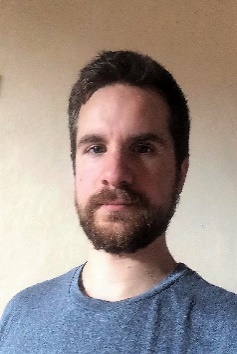 lennertvanhoof@gmail.com
+32 495/15.34.57
Wagnerstraat 6 , 8310 Assebroek
BelgiqueJe m'appelle Lennert Van Hoof et j'ai obtenu à Gand mon diplôme de l'IAO (The international Academy of Osteopathy) en 2016. 

Enfant et adolescent, j'ai pratiqué toutes sortes de sports et subi les blessures nécessaires. L'ostéopathie m'a souvent aidé à me remettre sur pied. Voilà une des raisons pour lesquelles je suis devenu Osteopathe moi-même. 

Ces dernières années, j'ai continué de me former dans des differents domaines. 
Surtout le travail artisanal (traitement du cuir, travail du bois) et le traivail dans le secteur des soins (camps pour enfants de familles défavorisées, ferme de soins anthroposophiques, utilisation des chevaux lors de la constitution d'équipes et du travail avec des personnes handicapées). 
Ce travail m'a envoyé partout en Europe occidentale. 
En fonction des soins ostéopathiques, j’étudie en profondeur les postures du corps et des modèles de mouvement.

Avec un esprit ouvert et un enthousiasme débridé, je travaille comme ostéopathe en Belgique et aux Pays-Bas depuis 2016.   Cours de formation: Rudolf Steiner School 				2010 
International Academy of Osteopathy 			2016 Langues: 
		Néerlandais					langue maternelle
 		Anglais						C2 – Niveau Maîtrise
 		français						B2 – Niveau Indépendant
 		Allemand 					A2 – Niveau IntermédiaireStages: Titurel (ferme de soins anthroposophique) VZW Pirlewiet (camps pour les enfants de familles défavorisées)Amazon VZWSyntra West La Clinique d’IAO  Expérience de travail: 	Osteopathiepunt 					2017	Osteopathiepraktijk Wendy Kriek			2017 – 2018	Osteopatisch Centrum (pratique privée) 		2018 – …	Remplacement Lieven Van Reybroeck 			2018
	Sain et Sauf (pratique multidisciplinaire)		2019 – …
	Remplacement Marjolein Claeys			2019
	Remplacement Carolien Wellekens 			2019